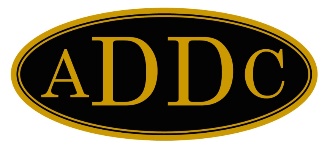 February 2023Dear Northeast Region Members:I can’t believe it is already February – I’m still waiting and wondering where all of our snow is.  If it’s going to be cold, we might as well have the snow. The Budget & Planning meeting was held Saturday, January 14th.  The ADDC Board worked diligently to pass our budget and discuss opportunities for the upcoming year.  It’s gearing up to be a busy year for ADDC and I am looking forward to what’s to come.  You will be receiving the highlights from B&P soon.Now that your monthly meetings are getting underway, please remember to complete the Program Report within one week of your meeting.  You can find the report under the Committees tab on the ADDC website, then select Program.  The report should be completed by your Program Chairman or Club President and sent to the Northeast Region Rep, Donna Hartig, dlhartig@aol.com.  If you have any questions, please let myself or Donna know.I know the year is just getting started, but we need to start thinking of a member to lead our region next year.  The Nominating committee will be reaching out soon looking for a volunteer.  Believe me when I say, if I can do it, any of you can do it!  If you are a current or past Club President, please consider running for this position.  The future of ADDC depends on all of us working together and volunteering for positions that we may not know we are capable of doing.With your club’s permission, I would like to start posting club news and events on the Northeast Region Desk and Derrick Facebook page.  Please send me any information you would like posted.  If you are not already a member of the page, please look it up and like and share our posts to help us gain more attention.The Northeast Region meeting will be held May 18th – 20th, 2023.  The Tri-State club has an exciting field trip lined up for Thursday, May 18th.  The certification class and seminars will be held on Friday, May 19th.  The weekend will finish up on Saturday with our business meeting and awards luncheon.  More details to follow, and I hope that many of you will join us in French Lick.  As always, please let me know if there is anything I can do for you. Until next month,Kelli Hiltbrand